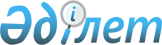 О внесении изменений и дополнений в постановление Правительства Республики Казахстан от 30 марта 2012 года № 390 "Об утверждении Правил направления специалиста на работу, предоставления права самостоятельного трудоустройства, освобождения от обязанности или прекращения обязанности по отработке гражданами, обучавшимися на основе государственного образовательного заказа, и внесении изменений и дополнений в постановление Правительства Республики Казахстан от 23 января 2008 года № 58 "Об утверждении Правил присуждения образовательного гранта"
					
			Утративший силу
			
			
		
					Постановление Правительства Республики Казахстан от 16 ноября 2018 года № 765. Утратило силу постановлением Правительства Республики Казахстан от 23 августа 2023 года № 716.
      Сноска. Утратило силу постановлением Правительства РК от 23.08.2023 № 716 (вводится в действие по истечении десяти календарных дней после дня его первого официального опубликования).
      В соответствии с пунктом 17 статьи 47 Закона Республики Казахстан от 27 июля 2007 года "Об образовании" Правительство Республики Казахстан ПОСТАНОВЛЯЕТ:
      1. Внести в постановление Правительства Республики Казахстан от 30 марта 2012 года № 390 "Об утверждении Правил направления специалиста на работу, предоставления права самостоятельного трудоустройства, освобождения от обязанности или прекращения обязанности по отработке гражданами, обучавшимися на основе государственного образовательного заказа, и внесении изменений и дополнений в постановление Правительства Республики Казахстан от 23 января 2008 года № 58 "Об утверждении Правил присуждения образовательного гранта" (САПП Республики Казахстан, 2012 г., № 40, ст. 531) следующие изменения и дополнения:
      в Правилах направления специалиста на работу, предоставления права самостоятельного трудоустройства, освобождения от обязанности или прекращения обязанности по отработке гражданами, обучавшимися на основе государственного образовательного заказа, утвержденных указанным постановлением:
      подпункт 1) пункта 2 изложить в следующей редакции:
      "1) оператор уполномоченного органа в области образования – юридическое лицо со стопроцентным участием государства в уставном капитале, определяемое уполномоченным органом в области образования, осуществляющее размещение государственного заказа на обеспечение студентов, магистрантов и докторантов местами в общежитиях, а также осуществляющее координацию деятельности участников подушевого нормативного финансирования в пределах, предусмотренных законодательством Республики Казахстан, и обеспечивающее мониторинг и контроль за соблюдением лицами, указанными в пункте 17 статьи 47 Закона, своих обязанностей по отработке или возмещению расходов бюджетных средств в случае неотработки;";
      пункты 3 и 3-1 изложить в следующей редакции:
      "3. Граждане, поступившие на обучение по педагогическим, медицинским и ветеринарным специальностям в пределах квоты, предоставляемой гражданам из числа сельской молодежи, отрабатывают соответственно в государственных организациях образования, государственных медицинских организациях, в подразделениях государственных органов, осуществляющих деятельность в области ветеринарии, либо в государственных ветеринарных организациях, расположенных в селе, поселке, сельском округе, (далее - сельская местность), не менее трех лет после окончания организации высшего и (или) послевузовского образования (далее – вуз).
      3-1. Граждане из числа сельской молодежи, поступившие в пределах квоты на обучение по педагогическим, техническим и сельскохозяйственным специальностям, отрабатывают в регионе по месту обучения не менее трех лет после окончания вуза.";
      пункты 7 и 8 изложить в следующей редакции:
      "7. Комиссии по распределению создаются ежегодно:
      1) при соответствующих вузах Республики Казахстан, в которых завершают обучение молодые специалисты и доктора философии (PhD) - для персонального распределения на работу граждан, указанных в пунктах 3, 3-1, 4, 4-1 и 5 настоящих Правил, за исключением граждан, поступивших на обучение по медицинским специальностям в пределах квоты, предоставляемой гражданам из числа сельской молодежи, и граждан, поступивших на обучение по медицинским специальностям на основе государственного образовательного заказа;
      2) при уполномоченном органе в области здравоохранения – для персонального распределения на работу граждан, поступивших на обучение по медицинским специальностям в пределах квоты, предоставляемой гражданам из числа сельской молодежи, и граждан, поступивших на обучение по медицинским специальностям на основе государственного образовательного заказа.
      Положение о комиссиях по распределению утверждается уполномоченными органами в области образования и здравоохранения (далее - уполномоченные органы).
      8. Распределение и направление на работу молодых специалистов осуществляются в следующем порядке:
      1) в вузах и уполномоченном органе в области здравоохранения создаются комиссии по персональному распределению молодых специалистов на работу;
      2) комиссии по распределению ежегодно направляют в местные исполнительные органы областей, городов республиканского значения и столицы заявки с указанием количества выпускников, места проживания, полученной специальности и языка обучения на предоставление вакантных рабочих мест для последующего трудоустройства выпускников текущего года, поступивших:
      в пределах квоты, предоставляемой гражданам из числа сельской молодежи;
      на основе государственного образовательного заказа; 
      3) местные исполнительные органы областей, городов республиканского значения и столицы, согласно представленным заявкам, ежеквартально представляют в комиссии по распределению информацию о потребности в кадрах:
      в государственных организациях образования, государственных медицинских организациях, в подразделениях государственных органов, осуществляющих деятельность в области ветеринарии, либо в государственных ветеринарных организациях, расположенных в сельской местности;
      в государственных организациях образования и государственных организациях здравоохранения;
      в организациях, независимо от формы собственности;
      4) комиссиями по распределению, согласно представленной информации местных исполнительных органов областей, городов республиканского значения и столицы, в целях трудоустройства молодых специалистов производится прямое взаимодействие с их потенциальными работодателями, предоставляющими гарантии о сохранении вакантного места.";
      пункт 11 изложить в следующей редакции:
      "11. Местный исполнительный орган области, города республиканского значения и столицы:
      1) после прибытия молодого специалиста в течение месяца высылает оператору уполномоченного органа в области образования подтверждение о прибытии, согласно распределению, с представлением сведений о месте работы и виде предоставляемой социальной помощи (при наличии);
      2) ежегодно к 1 сентября направляет оператору уполномоченного органа в области образования списки работающих молодых специалистов, начиная с 2012 года;
      3) направляет сведения об увольнении молодого специалиста и подтверждающие документы в уполномоченный орган в области образования.";
      подпункт 2) пункта 12 изложить в следующей редакции:
      "2) лица, у которых один или оба родителя являются инвалидами, а также лица, являющиеся опекунами и попечителями, постоянно проживающие в населенном пункте, предоставившем вакансию.";
      пункты 14 и 15 изложить в следующей редакции:
      "14. Распределение и направление на работу докторов философии (PhD) осуществляются в следующем порядке:
      1) в вузах и уполномоченном органе в области здравоохранения создаются комиссии по персональному распределению докторов философии (PhD) на работу;
      2) вузы и научные организации, в случае наличия соответствующих вакансий, ежегодно, не позднее 15 апреля, направляют в уполномоченные органы заявки о потребности в кадрах в вузах и научных организациях;
      3) комиссии по распределению ежегодно, не позднее 15 апреля, направляют в уполномоченные органы списки лиц, поступивших в докторантуру по программе подготовки докторов философии (PhD) на основе государственного образовательного заказа и завершающих обучение в текущем году;
      4) уполномоченные органы направляют в комиссии по распределению информацию об имеющихся вакансиях докторов философии (PhD).
      15. Персональное распределение докторов философии (PhD) осуществляется по представленным документам и на основе информации, представленной уполномоченными органами, согласно заявкам вузов и научных организаций о потребности в кадрах.";
      пункт 17-1 изложить в следующей редакции:
      "17-1. В случае отсутствия вакантных рабочих мест на момент распределения, молодые специалисты и доктора философии (Phd) направляются комиссиями по распределению на регистрацию в качестве лица, ищущего работу, непосредственно в центре занятости населения по месту жительства либо через веб-портал "электронного правительства" или Государственную корпорацию "Правительство для граждан", с зачетом времени нахождения на учете в качестве безработного в срок отработки.";
      дополнить пунктом 17-2 следующего содержания:
      "17-2. Молодые специалисты и доктора философии (Phd) после получения направления на регистрацию в качестве лица, ищущего работу, не позднее 1 сентября года завершения обучения, обращаются за содействием в трудоустройстве и регистрируются в качестве лица, ищущего работу, в порядке, предусмотренном законодательством Республики Казахстан о занятости населения.";
      пункт 22 изложить в следующей редакции:
      "22. За неисполнение обязанности по отработке, предусмотренной Законом, молодой специалист и доктор философии (PhD) возмещают расходы, понесенные за счет бюджетных средств, в связи с их обучением, за исключением случаев, предусмотренных Законом и настоящими Правилами, в бюджет через оператора уполномоченного органа в области образования.";
      пункты 24 и 25 изложить в следующей редакции:
      "24. Вузы ежегодно, не позднее 15 августа, представляют в уполномоченные органы информацию о распределении молодых специалистов и докторов философии (PhD) на работу и направляют все материалы по распределению оператору уполномоченного органа в области образования в течение 15 календарных дней со дня принятия решения о распределении.
      25. В случае расторжения по инициативе работодателя трудового договора с молодым специалистом или доктором философии (PhD), работодатель не позднее трех календарных дней после расторжения трудового договора уведомляет об этом соответствующий местный исполнительный орган области, города республиканского значения и столицы с представлением соответствующих подтверждающих документов. При этом, повторному распределению подлежат молодые специалисты и доктора философии (PhD) при условии, если трудовые договора с ними расторгнуты по основаниям ликвидации работодателя – юридического лица, а также сокращения численности или штата работников.";
      дополнить пунктом 26-1 следующего содержания:
      "26-1. Вузы ежегодно, не позднее 1 октября, представляют в уполномоченные органы информацию о повторном распределении молодых специалистов и докторов философии (PhD) на работу по основаниям, предусмотренным пунктом 26 настоящих Правил, и направляют все материалы по повторному распределению оператору уполномоченного органа в области образования в течение 15 календарных дней со дня принятия решения о повторном распределении.";
      пункт 30 изложить в следующей редакции:
      "30. Обеспечение мониторинга и контроля за соблюдением выполнения молодыми специалистами и докторами философии (PhD) своих обязанностей по отработке или возмещению расходов бюджетных средств в случае неотработки возлагается на оператора уполномоченного органа в области образования.";
      пункт 31 изложить в следующей редакции: 
      "31. Оператор уполномоченного органа в области образования в пределах своей компетенции:
      1) в целях мониторинга исполнения обязанностей по отработке формирует и ведет базу данных по молодым специалистам и докторам философии (PhD), обеспечивает хранение представленных документов;
      2) при содействии местных исполнительных органов областей, городов республиканского значения, столицы и уполномоченного органа в области образования ведет мониторинг исполнения решений Комиссий по распределению;
      3) в случае нарушения молодыми специалистами и докторами философии (PhD) обязанности по отработке, предусмотренной Законом, принимает меры по обеспечению возмещения ими в бюджет расходов, связанных с их обучением.".
      2. Настоящее постановление вводится в действие по истечении десяти календарных дней после дня его первого официального опубликования.
					© 2012. РГП на ПХВ «Институт законодательства и правовой информации Республики Казахстан» Министерства юстиции Республики Казахстан
				
      Премьер-МинистрРеспублики Казахстан 

Б. Сагинтаев
